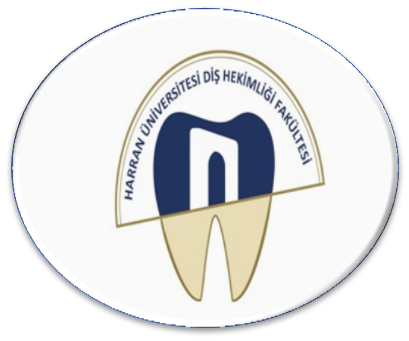                    T.C.HARRAN ÜNİVERSİTESİ DİŞ HEKİMLİĞİ FAKÜLTESİAĞIZ, DİŞ VE ÇENE RADYOLOJİSİ ANABİLİM DALIAĞIZ, DİŞ VE ÇENE RADYOLOJİSİ UZMANLIK EĞİTİM KARNESİÖĞRENCİ KÜNYESİKişisel BilgilerEğitim Bilgileri*Resmi kurum ve kuruluşlar tarafından yapılan dil sınavları (KPDS, ÜDS, TOEFL, vb)Uzmanlık Eğitimi ile İlgili BilgilerRotasyon ProgramıRadyoloji Anabilim Dalı Rotasyon DeğerlendirmesiRotasyon başlangıç / bitiş tarihi:Rotasyon	sırasında	yapılan	başlıca	klinik	aktiviteler:………………………………………………..…………………..……………………….………………..………………………..…………….………………………………………………..…………………..……………………….……………………………………..…..…………….………………………………………………..…………………..……………………….………………..………………………..…………….……………………………………………Rotasyon	sırasında	yapılan	bilimsel	aktiviteler:………………………………………………..…………………..……………………….………………..………………………..…………….………………………………………………..…………………..……………………….……………………………………..…..…………Uzmanlık Öğrencisi Hakkındaki Kanaat:PUANA. MESLEK BİLGİSİ	:……………………………………….….B. MESLEKİ UYGULAMA	:……………………………………….…..C. ARAŞTIRMA	:     ……………………………………….…..D. GÖREVE BAĞLILIK, ÇALIŞMA veYÖNETME YETENEĞİ	:     ……………………………………….…..E. MESLEK AHLAKI	:……………………………………….…..SONUÇ (ORTALAMA)	:……………………………………….…..BAŞARILI [ ]	BAŞARISIZ [ ]……..…/…….…./………..Anabilim Dalı Başkanı Kaşe-İmzaAğız, Diş ve Çene Cerrahisi Anabilim Dalı Rotasyon Değerlendirmesi Rotasyon başlangıç / bitiş tarihi:Rotasyon	sırasında	yapılan	başlıca	klinik	aktiviteler:………………………………………………..…………………..……………………….………………..………………………..…………….………………………………………………..…………………..……………………….……………………………………..…..…………….………………………………………………..…………………..……………………….………………..………………………..…………….……………………………………………Rotasyon	sırasında	yapılan	bilimsel	aktiviteler:………………………………………………..…………………..……………………….………………..………………………..…………….………………………………………………..…………………..……………………….……………………………………..…..…………Uzmanlık Öğrencisi Hakkındaki Kanaat:PUANA. MESLEK BİLGİSİ	:……………………………………….….B. MESLEKİ UYGULAMA	:……………………………………….…..C. ARAŞTIRMA	:     ……………………………………….…..D. GÖREVE BAĞLILIK, ÇALIŞMA veYÖNETME YETENEĞİ	:     ……………………………………….…..E. MESLEK AHLAKI	:……………………………………….…..SONUÇ (ORTALAMA)	:……………………………………….…..BAŞARILI [ ]	BAŞARISIZ [ ]……..…/…….…./………..Anabilim Dalı Başkanı Kaşe-İmzaUYGULAMALI ÇALIŞMALAR BİLDİRİM ve DEĞERLENDİRME FORMUAsistanın uzman tarafından yapılan uygulamayı asiste etmesiG.Gözetim altında uygulamanın asistan tarafından yapılması (görevli uzman eşliğinde).Bağımsız olarak, uygulamanın asistan tarafından kendi başına yapılması (görevli uzman sorumluluğunda).ONAY...../...../.............Eğitim SorumlusuKaşe ve İmza...../...../.............Anabilim Dalı Başkanı Kaşe ve İmzaTEORİK DERSLER........ Dönem Aldığı DerslerKATILDIĞI BİLİMSEL TOPLANTI VE KURSLARYurt içiKongre, sempozyum, kurs, workshop, vs** Yerel, yöresel, ulusal, uluslararasıYurt dışı* Kongre, sempozyum, kurs, workshop, vs** Yerel, yöresel, ulusal, uluslararasıONAY...../...../.............Anabilim Dalı Başkanı Kaşe ve İmzaBİLİMSEL TOPLANTILARDA SUNULAN BİLDİRİLERSözlü*Deneysel, klinik prospektif, klinik retrospektif, derleme, olgu sunumu, vsPoster*Deneysel, klinik prospektif, klinik retrospektif, derleme, olgu sunumu, vsONAY...../...../.............Anabilim Dalı Başkanı Kaşe ve İmzaYAYINLARUlusalHakemli dergi, tıp fakültesi dergisi, vs** Deneysel, klinik prospektif, klinik retrospektif, derleme, olgu sunumu, vsUluslararası* SCI, SCI-Ex., diğer** Deneysel, klinik prospektif, klinik retrospektif, derleme, olgu sunumu, vsONAY...../...../.............Anabilim Dalı Başkanı Kaşe ve İmzaSEMİNERLER, MAKALE VE OLGU TARTIŞMALARIDinleyici Olarak Katıldığı SeminerlerVerdiği SeminerlerMakale TartışmasıOlgu TartışmasıONAY...../...../.............Anabilim Dalı Başkanı Kaşe ve İmzaUZMANLIK EĞİTİMİ BOYUNCA ALDIĞI BURSLAR, KATILDIĞI PROJELER VE ÖDÜLLERUZMANLIK TEZ ÇALIŞMASI TAKİBİEğitim sorumlusu	: ………………………………………………………..……………………….…Tez danışmanı	: ………………………………………………………..…………..………….…Uzmanlık tez konusu veriliş tarihi	: ……………/…………/…………..…(Uzmanlık eğitimi süresinin yarısı tamamlanmadan önce tez konusu belirlenmiş olmalıdır.) Tez konusu	: ………………………………………………………..………….….…………………………………………………………………..…………..……….……………………………………………………………..…………..……….……Etik Kurul onay tarihi	: ……………/…………/…………..…TEZİN 3 AYLIK DEĞERLENDİRİLME RAPORUUzmanlık tezi bitiş tarihi	: ………… /……………/…….…….Tez Dekanlığa sunulabilir.Eğitim Sorumlusu	Anabilim Dalı BaşkanıAdı soyadı, imza	Adı soyadı, imzaUZMANLIK SINAVINA GİRİŞ ONAYIDiş hekimi ........................................................ uzmanlık eğitim süresini, rotasyon çalışmalarını ve yükümlü olduğu çalışmaları tamamlamış ve tezi kabul edilmiştir. Uzmanlık sınavına girebilir.ONAY………/………/…………Anabilim Dalı Başkanı Kaşe ve İmzaONAY………/………/………… DekanKaşe ve İmzaAdı-Soyadı:Doğum Tarihi:Doğum Yeri:Uyruğu:TC Kimlik Numarası:İlköğretim (Adı/Yılı):Ortaöğretim (Adı/Yılı):Lise (Adı/Yılı):Üniversite öncesi eğitiminde gösterdiği başarılar /ödüller:Diş Hekimliği Fakültesine Girdiği Tarih:Diş Hekimliği Fakültesinden Mezun Olduğu Tarih:Mezuniyet Not Ortalaması:Diş	Hekimliği	Fakültesi	Eğitimi	BoyuncaGösterdiği Başarılar / Ödüller:Diş Hekimliği Fakültesi Eğitimi Boyunca KatıldığıProjeler / Aldığı Burslar:Diş Hekimliği Fakültesi Eğitimi Boyunca KatıldığıYurtiçi ve Yurtdışı Eğitim Programları:Diş Hekimliği Fakültesi Eğitimi Boyunca KatıldığıYurtdışı Stajları:Bildiği Yabancı Dil(ler):Girdiği yabancı dil sınavları ve sonuçları:Uzmanlık Sınavını Kazandığı DUS Puanı:Uzmanlık Eğitimine Başlama Tarihi:Eğitim Danışmanının Adı Soyadı:Uzmanlık Eğitimini Tamamlama Tarihi:Anabilim DalıTarihSorumlu Öğretim ÜyesiRadyolojiAğız Diş ve Çene CerrahisiKLİNİK UYGULAMAADETTARİHGenel Muayene ve Tedavi PlanlamasıPeriapikal RadyografiOklüzal RadyografiParalel TeknikBite-Wing RadyografiParalaktik TeknikKonik Işınlı Bilgisayarlı TomografiPanoramik RadyografilerDiğer Ağız Dışı RadyografilerSayıDersin AdıDersin SüresiDersi Veren Öğretim Üyesi.......... dönem aldığı toplam ders saati:.......... dönem aldığı toplam ders saati:.......... dönem aldığı toplam ders saati:.......... dönem aldığı toplam ders saati:Sözlü ( ) veya Yazılı ( ) sınavda aldığı not (100 üzerinden):Sözlü ( ) veya Yazılı ( ) sınavda aldığı not (100 üzerinden):Sözlü ( ) veya Yazılı ( ) sınavda aldığı not (100 üzerinden):Sözlü ( ) veya Yazılı ( ) sınavda aldığı not (100 üzerinden):ONAY...../...../.............Anabilim Dalı Başkanı Kaşe ve İmzaONAY...../...../.............Anabilim Dalı Başkanı Kaşe ve İmzaONAY...../...../.............Anabilim Dalı Başkanı Kaşe ve İmzaONAY...../...../.............Anabilim Dalı Başkanı Kaşe ve İmzaKatılım tarihiToplantının adıToplantınıntürü*Toplantınınboyutu**Katılım tarihiToplantının adıToplantınıntürü*Toplantınınboyutu**TarihBaşlığıYazarlarSunulduğuKongreÇalışmanın DiliTürü*TarihBaşlığıYazarlarSunulduğuKongreÇalışmanın DiliTürü*YılıBaşlığıYazarlarDergi AdıDergi Türü*YılıBaşlığıYazarlarDergi AdıDergi Türü*TarihKonusuAnabilimDalı/KlinikSemineri SunanTarihSeminerin AdıDanışman Öğretim ÜyesiSeminer Sonucu: BAŞARILI	[ ]	BAŞARISIZ	[ ]Seminer Sonucu: BAŞARILI	[ ]	BAŞARISIZ	[ ]Seminer Sonucu: BAŞARILI	[ ]	BAŞARISIZ	[ ]Seminer Sonucu: BAŞARILI	[ ]	BAŞARISIZ	[ ]Seminer Sonucu: BAŞARILI	[ ]	BAŞARISIZ	[ ]Seminer Sonucu: BAŞARILI	[ ]	BAŞARISIZ	[ ]TarihMakale KünyesiSunulduğu AnabilimDalı/KlinikTarihOlgunun KünyesiSunulduğu AnabilimDalı/Klinik3 AYLIK DÖNEMDeğerlendirmeSonuç-DüşünceTez Danışmanı (İmza ve Kaşe)TARİHLERİTARİHLERİTarihi1.2.3.